3 сентября 2019 года  в «День солидарности в борьбе с терроризмом» среди юных жителей Кочерикова в Клубе состоялась организация выставка детских рисунков   «Дети   Кочерикова против террора» ,  которую разместили    в фойе Клуба.  Перед началом  мероприятия для присутствующих прошла тематическая видео презентация «Доброта дорога к миру».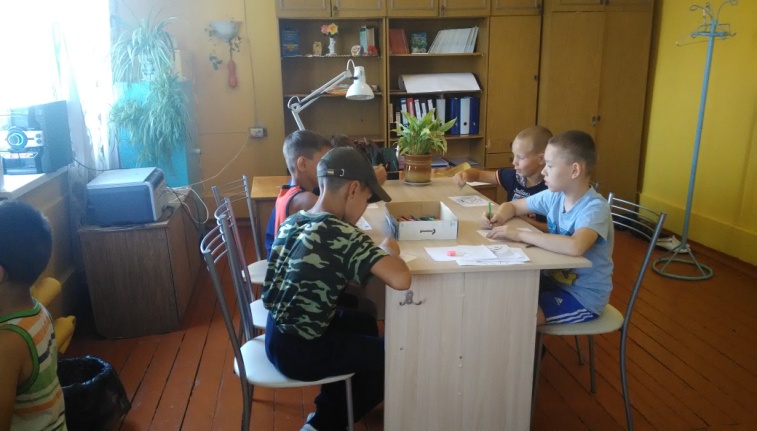 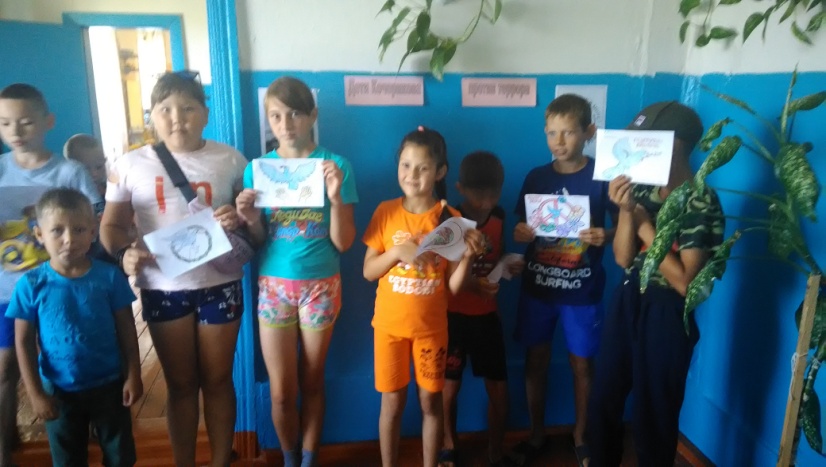 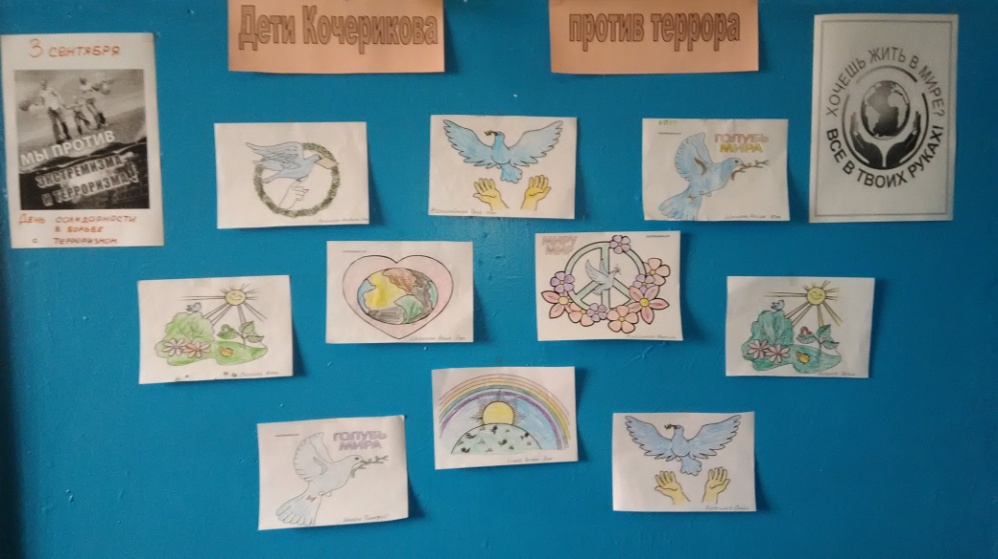 Е	Е. Пиндичук Специалист Клуба д. Кочерикова 